PENGUMUMAN NOMOR: 157/UN23.9/PK..01.00/2022PERKULIAHAN BLENDED BULAN MARET 2022SEMESTER GENAP TA 2021/2022MATA KULIAH SEMESTER II, IV DAN PRAKTIKLINK ZOOM PERKULIAHAN BLENDED BULAN MARET 2022Purwokerto, 1 Maret 2022Wakil Dekan Bidang AkademikTtdDr. Tedi Sudrajat, S.H., M.H.NIP 198004032006041003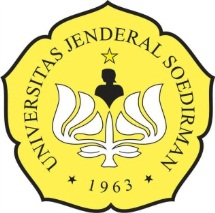 KEMENTERIAN PENDIDIKAN DAN KEBUDAYAANUNIVERSITAS JENDERAL SOEDIRMANFAKULTAS HUKUMAlamat : Jalan Prof. Dr. HR Boenjamin 708 Grendeng-Purwokerto 53122Telepon (0281) 638339 Faks. (0281) 627203Laman : www.fh.unsoed.ac.id, email : fh@unsoed.ac.idNOHARI/TANGGALZOOM1Selasa , 1 Maret 2022Topic: KULIAH 1 MARET 2022Time: Marc 1, 2022 07:00 AM JakartaJoin Zoom Meetinghttps://us06web.zoom.us/j/6702092175?pwd=TTZ3UW84SDc5VzIzQ3k2T0dSZHpHQT09Meeting ID: 670 209 2175Passcode: KULIAH2Rabu , 2 Maret 2022Topic: KULIAH 2 MARET 2022Time: Marc 2, 2022 07:00 AM JakartaJoin Zoom Meetinghttps://us06web.zoom.us/j/6702092175?pwd=TTZ3UW84SDc5VzIzQ3k2T0dSZHpHQT09Meeting ID: 670 209 2175Passcode: KULIAH3Kamis , 3 Maret 2022Topic: KULIAH 3 MARET 2022Time: Marc, 2022 07:00 AM JakartaJoin Zoom Meetinghttps://us06web.zoom.us/j/6702092175?pwd=TTZ3UW84SDc5VzIzQ3k2T0dSZHpHQT09Meeting ID: 670 209 2175Passcode: KULIAH4Jumat , 4 Maret 2022Topic: KULIAH 4 MARET 2022Time: Marc 4, 2022 07:00 AM JakartaJoin Zoom Meetinghttps://us06web.zoom.us/j/6702092175?pwd=TTZ3UW84SDc5VzIzQ3k2T0dSZHpHQT09Meeting ID: 670 209 2175Passcode: KULIAH5Senin , 7 Maret 2022Topic: KULIAH 7 MARET 2022Time: Marc 7, 2022 07:00 AM JakartaJoin Zoom Meetinghttps://us06web.zoom.us/j/6702092175?pwd=TTZ3UW84SDc5VzIzQ3k2T0dSZHpHQT09Meeting ID: 670 209 2175Passcode: KULIAH6Selasa , 8 Maret 2022Topic: KULIAH 8 MARET 2022Time: marc 8, 2022 07:00 AM JakartaJoin Zoom Meetinghttps://us06web.zoom.us/j/6702092175?pwd=TTZ3UW84SDc5VzIzQ3k2T0dSZHpHQT09Meeting ID: 670 209 2175Passcode: KULIAH7Rabu , 9 Maret 2022Topic: KULIAH 9 MARET 2022Time: Marc 9, 2022 07:00 AM JakartaJoin Zoom Meetinghttps://us06web.zoom.us/j/6702092175?pwd=TTZ3UW84SDc5VzIzQ3k2T0dSZHpHQT09Meeting ID: 670 209 2175Passcode: KULIAH8Kamis , 10 Maret 2022Topic: KULIAH 10 MARET 2022Time: Marc 10, 2022 07:00 AM JakartaJoin Zoom Meetinghttps://us06web.zoom.us/j/6702092175?pwd=TTZ3UW84SDc5VzIzQ3k2T0dSZHpHQT09Meeting ID: 670 209 2175Passcode: KULIAH9Jumat , 11 Maret 2022Topic: KULIAH 11 MARET 2022Time: Marc 11, 2022 07:00 AM JakartaJoin Zoom Meetinghttps://us06web.zoom.us/j/6702092175?pwd=TTZ3UW84SDc5VzIzQ3k2T0dSZHpHQT09Meeting ID: 670 209 2175Passcode: KULIAH10Senin , 14 Maret 2022Topic: KULIAH 14 MARET 2022Time: Marc 14, 2022 07:00 AM JakartaJoin Zoom Meetinghttps://us06web.zoom.us/j/6702092175?pwd=TTZ3UW84SDc5VzIzQ3k2T0dSZHpHQT09Meeting ID: 670 209 2175Passcode: KULIAH11Selasa , 15 Maret 2022Topic: KULIAH 15 MARET 2022Time: Marc 15, 2022 07:00 AM JakartaJoin Zoom Meetinghttps://us06web.zoom.us/j/6702092175?pwd=TTZ3UW84SDc5VzIzQ3k2T0dSZHpHQT09Meeting ID: 670 209 2175Passcode: KULIAH12Rabu , 16 Maret 2022Topic: KULIAH 16 MARET 2022Time: Marc 16, 2022 07:00 AM JakartaJoin Zoom Meetinghttps://us06web.zoom.us/j/6702092175?pwd=TTZ3UW84SDc5VzIzQ3k2T0dSZHpHQT09Meeting ID: 670 209 2175Passcode: KULIAH13Kamis , 17 Maret 2022Topic: KULIAH 17 MARET 2022Time: Marc 17, 2022 07:00 AM JakartaJoin Zoom Meetinghttps://us06web.zoom.us/j/6702092175?pwd=TTZ3UW84SDc5VzIzQ3k2T0dSZHpHQT09Meeting ID: 670 209 2175Passcode: KULIAH14Jumat , 18 Maret 2022Topic: KULIAH 18 MARET 2022Time: marc 18, 2022 07:00 AM JakartaJoin Zoom Meetinghttps://us06web.zoom.us/j/6702092175?pwd=TTZ3UW84SDc5VzIzQ3k2T0dSZHpHQT09Meeting ID: 670 209 2175Passcode: KULIAH15Senin , 21 Maret 2022Topic: KULIAH 21 MARET 2022Time: Marc 21, 2022 07:00 AM JakartaJoin Zoom Meetinghttps://us06web.zoom.us/j/6702092175?pwd=TTZ3UW84SDc5VzIzQ3k2T0dSZHpHQT09Meeting ID: 670 209 2175Passcode: KULIAH16Selasa , 22 Maret 2022Topic: KULIAH 22 MARET 2022Time: Marc 22, 2022 07:00 AM JakartaJoin Zoom Meetinghttps://us06web.zoom.us/j/6702092175?pwd=TTZ3UW84SDc5VzIzQ3k2T0dSZHpHQT09Meeting ID: 670 209 2175Passcode: KULIAH17Rabu , 23 Maret 2022Topic: KULIAH 23 MARET 2022Time: Marc 23, 2022 07:00 AM JakartaJoin Zoom Meetinghttps://us06web.zoom.us/j/6702092175?pwd=TTZ3UW84SDc5VzIzQ3k2T0dSZHpHQT09Meeting ID: 670 209 2175Passcode: KULIAH18Kamis , 24 Maret 2022Topic: KULIAH 24 MARET 2022Time: Marc 24, 2022 07:00 AM JakartaJoin Zoom Meetinghttps://us06web.zoom.us/j/6702092175?pwd=TTZ3UW84SDc5VzIzQ3k2T0dSZHpHQT09Meeting ID: 670 209 2175Passcode: KULIAH19Jumat , 25 Maret 2022Topic: KULIAH 25 MARET 2022Time: Marc 25, 2022 07:00 AM JakartaJoin Zoom Meetinghttps://us06web.zoom.us/j/6702092175?pwd=TTZ3UW84SDc5VzIzQ3k2T0dSZHpHQT09Meeting ID: 670 209 2175Passcode: KULIAH20Senin , 28 Maret 2022Topic: KULIAH 28 MARET 2022Time: Marc 28, 2022 07:00 AM JakartaJoin Zoom Meetinghttps://us06web.zoom.us/j/6702092175?pwd=TTZ3UW84SDc5VzIzQ3k2T0dSZHpHQT09Meeting ID: 670 209 2175Passcode: KULIAH21Selasa , 29 Maret 2022Topic: KULIAH 29 MARET 2022Time: Marc 29, 2022 07:00 AM JakartaJoin Zoom Meetinghttps://us06web.zoom.us/j/6702092175?pwd=TTZ3UW84SDc5VzIzQ3k2T0dSZHpHQT09Meeting ID: 670 209 2175Passcode: KULIAH22Rabu , 30 Maret 2022Topic: KULIAH 30 MARET 2022Time: Marc 30, 2022 07:00 AM JakartaJoin Zoom Meetinghttps://us06web.zoom.us/j/6702092175?pwd=TTZ3UW84SDc5VzIzQ3k2T0dSZHpHQT09Meeting ID: 670 209 2175Passcode: KULIAH23Kamis , 31 Maret 2022Topic: KULIAH 31 MARET 2022Time: Marc 31, 2022 07:00 AM JakartaJoin Zoom Meetinghttps://us06web.zoom.us/j/6702092175?pwd=TTZ3UW84SDc5VzIzQ3k2T0dSZHpHQT09Meeting ID: 670 209 2175Passcode: KULIAH